Паста для обезроживания Dr. Naylor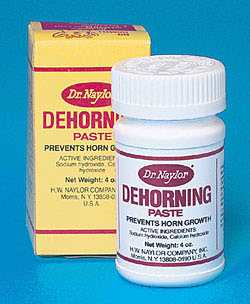 КОГДА ОБЕЗРОЖИВАТЬДанная паста успешно применяется для телят в возрасте до 7-10 дней. Наиболее просто применять мазь на очень маленьких телятах. Чем моложе теленок, тем легче и быстрее применять пасту. Шок и боль менее чувствуются и обезроживание происходит быстрее и легче. Паста может быть использована во множестве районов и в любое время года; никакого обрезания, никакого кровотечения и проблем с мухами!КАК ОБЕЗРОЖИВАТЬВсе животные: Будьте осторожны, применяйте Пасту строго по назначению и в соответствии с инструкцией. Удалите волосяной покров по роговой кнопке, состригите, чтобы видеть, что рог находится в правильном месте и в прямом контакте с кожей. Для эффективного применения Пасты, предварительно   очертите кольцеобразно место нанесения Пасты. Если обезроживаемые животные находятся в одном загоне с остальными, отделите их друг от друга для предотвращения вытирания пасты о других животных. Не позволяйте им сосать вымя матери, применяйте Фиксатор (кольцо) пластиковый «Ёж» на нос против выдаивания (код 13161).  Оберегайте от намокания места, куда только что была нанесена паста.Молодые телята: Как только возможно нащупать место прорастания рога, очистить это место от волосяного покрова с помощью ножниц. Для животных моложе недельного возраста пасту наносить тонким слоем, пленкой по вершине рога и на небольшое расстояние вокруг диаметром не более 20мм. Для животных старше 7 дней диаметр нанесения пасты должен быть более 20мм, но не более 25мм. Используйте деревянный аппликатор и наносите пасту только один раз.Телята старшего возраста: Обезроживание телят в возрасте 6-8 недель, у которых рога уже стали расти, так же удаляется волосяной покров с помощью маленького скребка (сошника), чтобы зачистить место вокруг рога, диаметром 10мм, вокруг места вершины рога. Не выдавливайте кровь! Нанесите тонким слоем  пасту на вершинку рога и более толстым слоем вокруг основания рога. Напоминание!!! Одноразовое нанесение пасты.ПРЕДУПРЕЖДЕНИЕ:Только для наружного применения. Этот продукт является едким веществом. Наносите только с помощью деревянного аппликатора и строго в соответствии с инструкцией. Не брать в рот и не глотать. Избегать попадания на кожу и в глаза. Использовать перчатки, чтобы защитить руки. Держите банку плотно закрытой и в недоступном для посторонних месте.ДЕРЖИТЕ В НЕДОСТУПНОМ ДЛЯ ДЕТЕЙ МЕСТЕ!!!P.S. После процедуры обезроживания, через 2-3 дня, настоятельно рекомендуем  на обработанные места наносить защитную пленку аэрозолем Aloxan Silber-Spray, код 1568 в каталоге EuroFarm. Через 3-5 дня после обработки раны полностью затягиваются.Calf Disbudding Using Dehorning Paste - YouTube